R E P U B L I C  O F  A L B A N I AINSTITUTIONNo.______ Protocol				                                 Dated __.__.2019INTERNAL ORDERNo. _____ , dated ___.___2019"On setting up the working group for monitoring the behaviorof civil servants during the election campaign "Pursuant to the law no. 152/2013, "On Civil Servant", as amended (Chapter 2, Article 5 and Article 37 of the Law in question), Law no. 9131, dated 08.09.2003, "On the Rules of Ethics in Public Administration", Law no. 139/2015, "On local government" (this law is only for local government units), Law no. 90/2012 "On the organization and functioning of the state administration" (this law is only for state administration institutions, line Ministries),I NOTICE THAT:The Commissioner for the Oversight of the Civil Service, with the letter no. ___ protocol, dated ___.___ 2019, "On the monitoring of the behavior of civil servants during the election campaign", has oriented the responsible units re the implementation of the law on the civil servant, with a view to normal work continuity, without being influenced by the election campaign, during the activity of the civil servants troupe.In these circumstances, based on the abovementioned legal basis,I ORDER:The setting up a Working Group to monitor the behavior of civil servants during the election campaign with this composition:Name Surname (job position) ChairmanName Surname (job position) MemberName Surname (job position) MemberThe Coordinator of the group that will communicate with interested parties in this process, as well as with the Commissioner for the Oversight of the Civil Service will be Mr / Mrs. Name Surname (job position).The monitoring group shall draft the internal regulation of its activity by 10.05.2019 and determine specific arrangements for civil servants during the electoral period, and then submit it for approval to the head of the institution (according to the typology of the institution, the Mayor for the local government units, or the Secretary General in the line ministries).This Order and the Internal Regulation of the Working Group, shall be notified to all civil servants and the Commissioner for the Oversight of the Civil Service shall be informed by 15.05.2019, by sending a copy of the practice.The implementation of this Order shall be entrusted to the Working Group and to the Protocol Archive Office.This Order shall enter into force immediately.Signature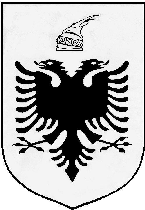 